STADTRADELN JJJJ im Landkreis / in der Region XY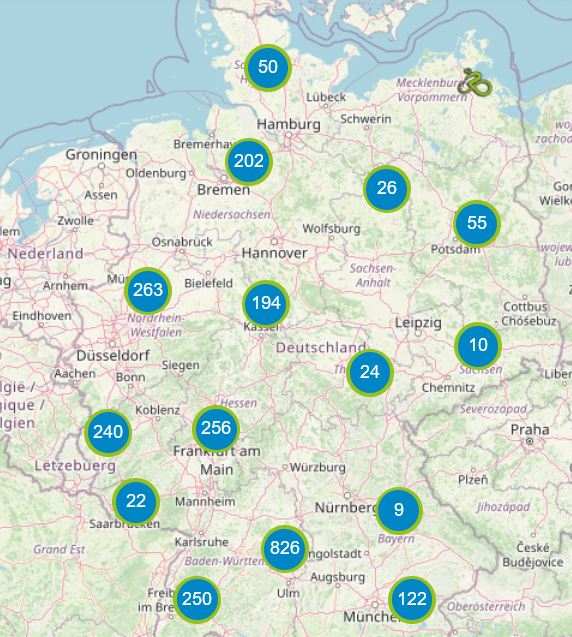 Was ist STADTRADELN?STADTRADELN ist ein Wettbewerb des Klima-Bündnis (www.klimabuendnis.org) für Klimaschutz und zur Aktivierung der Kommunen für die Belange des Radverkehrs Ziel: Teams legen in drei Wochen möglichst viele Radkilometer zurück und tragen diese online ein oder tracken sie per STADTRADELN-AppWer radelt?Mitglieder des Kommunalparlaments Bürger*innen, die in der teilnehmenden Kommune wohnen, arbeiten, in einem Verein tätig sind  oder eine Hoch(Schule) besuchenSTADTRADELN-Stars, die an 21 Tagen das Auto stehen lassen und komplett aufs Rad umsteigenBotschaft:Radfahren ist aktiver, gemeinsamer KlimaschutzKlimaschutz können alle Klimaschutz macht Spaß und fördert die GemeinschaftWeitere Informationen, Hintergründe und Erfahrungsberichte unter www.stadtradeln.deWarum STADTRADELN?Förderung von Akzeptanz und Verständnis für Radverkehr in den Kommunalparlamenten, der Kommunalverwaltung und in der BevölkerungAnsporn zu vermehrter Fahrradnutzung und zum Überdenken des Mobilitätsverhaltens Förderung der Stadtgemeinschaft, Raum schaffen für Erlebnisse, Erfahrungen und Begegnung in der Kommune und so an das Thema Radverkehr auch als kostengünstige Ergänzung zu Infrastrukturmaßnahmen heranführenRahmen für weitere Veranstaltungen und Aktionen zum RadverkehrMögliche Maßnahme im Rahmen von Klimaschutz-AktionsprogrammenWas bietet der Landkreis / die Region XY?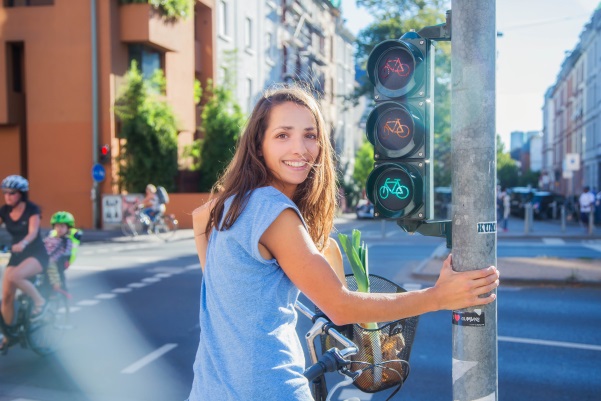 Gemeinsamer Aktionszeitraum TT.MM. bis TT.MM.JJLandkreiswettbewerb / Regionalwettbewerb und zeitgleiche Durchführung der Aktion in mehreren Kommunen, die mehr Aufmerksamkeit in den Medien und der Öffentlichkeit bringtDer Landkreis / die Region XYunterstützt bei lokalen Auftaktveranstaltungenbegleitet den Aktionszeitraum durch landkreisweite / regionsweite Fahrradaktionenstellt aktionsbezogenes Infomaterial und Giveaways für die Teilnehmenden bereitkümmert sich um Öffentlichkeitsarbeit im Landkreis / in der Region über Presse, Veranstaltungen, Internetwertet die Ergebnisse landkreisweit / regionsweit ausorganisiert eine landkreisweite / regionsweite Auftaktveranstaltung am TT.MM. 
in Kommune XY und eine Abschlussveranstaltung mit Preisverleihung am TT.MM. in Kommune XY
Was müssen die Kommunen machen?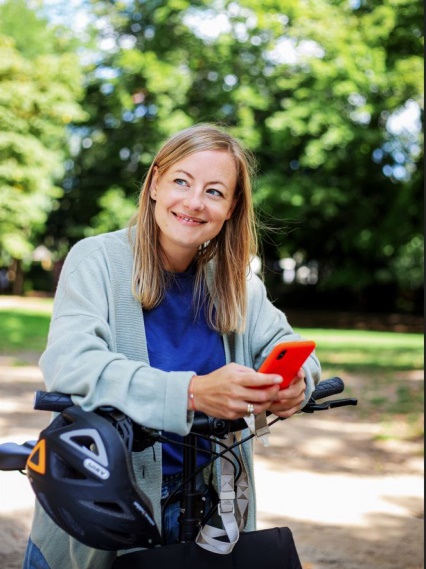 Bei Teilnahme wenden Sie sich als Stadt/Gemeinde an die*den u. g. Ansprechpartner*in damit eine gemeinsame Anmeldung von Landkreis / Region und den zugehörigen Städten/Gemeinden beim Klima-Bündnis erfolgen kannBetreuung der Radelnden bei Fragen – eine kommunale Ansprechperson wird auf der Kommunenunterseite kommuniziert Akquise und Betreuung lokaler STADTRADELN-Stars (keine Voraussetzung für Teilnahme)Werbemaßnahmen in der Kommune und den Kommunalparlamenten um STADTRADELN bekannt zu machen. Dafür stehen viele Materialien und Hilfestellungen auf www.stadtradeln.de/materialien für Sie bereitBestellen und Verteilen benötigter (Werbe-)MaterialienPlatzierung eines Hinweises zum STADTRADELN auf der Homepage der Kommune, wenn gegeben in sozialen Medien etc.Team-Captains auffordern, Statements zur Veröffentlichung auf der STADTRADELN-Website einzureichenÜberprüfen der Kilometerangaben, ggf. Eingabe der Kilometer von Personen ohne InternetzugangGgf. Durchführung lokaler FahrradaktionenEine detaillierte und strukturierte Aufgabenbeschreibung finden Sie im STADTRADELN-Checkheft unter www.stadtradeln.de/kampagnenorganisationWeiterer Ablauf:TT.MM. Abstimmungsveranstaltung beim Landkreis / bei der RegionTT.MM. verbindliche Anmeldung beim Klima-Bündnis durch den Landkreis / die Region, anschließend:Anlegen der Kommunenunterseite auf www.stadtradeln.de durch das Klima-Bündnis, sobald dies geschehen ist, können sich Teams und Radelnde für die Kommunen registrierenMM Bereitstellung von Werbematerialien durch den Landkreis / die Region bzw. Klima-BündnisTT.MM. zentrale Auftaktveranstaltung beim Landkreis / bei der RegionTT.MM. Start des 21-tägigen Aktionszeitraumes mit lokalen Auftaktveranstaltungen (z. B. Sternradfahrt)TT.MM. bis TT.MM. gemeinsamer Aktionszeitraum mit landkreisweiten / regionsweiten Aktionen (z. B. Themenradtouren)TT.MM. Ende des Aktionszeitraums und zentrale AbschlussveranstaltungTT.MM. Siegerehrung und Preisverleihung für den Landkreiswettbewerb / RegionalwettbewerbHerbst: Abschlussveranstaltung mit Ehrung aller GewinnerkommunenAnsprechpartner*in beim Landkreis / bei der Region:Kontaktdaten Koordination in Landkreis / Region